ОтчетЭвенкийского межрайонного ресурсного центрапо работе с одаренными детьмипо итогам проведения круглогодичной школыинтеллектуального ростаинженерно-технического направления апрель 2018 г.Тема школы: «Мы- изменим мир будущего»Место проведения: МРЦ Эвенкийского муниципального района, п. Тура, ул. Таежная д.7(модульное здание техникума расположенное вблизи здания по ул. Смидовича 19,  школа-интернат  ул. Школьная 24а кабинет информатики) Сроки реализации программы: с 06.04 по 11.04.2018 г.Состав педагогической команды: Бондарь Полина Николаевна, кандидат биологических наук, ФГБОУ ВО «Сибирский государственный университет науки и технологий имени академика М.Ф. Решетнева»Сороковиков Никита Андреевич, инженер «Молодежный центр инновационных технологий «энергия» при ФГБОУ ВО Сибирский государственный университет науки и технологий имени академика М.Ф. Решетнева»Кириленко Николай Иванович-старший преподаватель ФГБОУ ВО «Сибирский государственный университет науки и технологий имени академика М.Ф. Решетнева»Состав участников школы:Сопровождающие:Образовательные задачи Школы:       Программа реализуется в течение 5 дней в общем объеме 32 часа и рассчитана на участие учеников 8-10 классов. Целью образовательной программы краткосрочной интенсивной школы «Мы –изменим мир будущего» является создание условий для профессионального самоопределения учащихся в области инженерно-технических (теоретических и прикладных) специальностей.Задачи Школы:Лекционные и практические занятия в инженерно-технических сферах.Организация получения учащимися опыта проектно-исследовательской деятельности инженерно-технической сферахБеспилотные летательные аппаратыНовые материалы и инженерные биологические системыAutoNetПреподаватели обучали детей оценивать результаты своей работы с помощью содержательных критериев, формировать у них навыки публичного обсуждения и отстаивания своих идей и результатов научной и исследовательской деятельности.Краткосрочными результатами работы школы можно считать:      -	реализацию учебно-исследовательской деятельности через занятие по доступным в территориях региона учебным и проектно-исследовательским программам дополнительного образования, измеряемую через участие в работе научных обществ учащихся, тематических конференциях, фестивалях, выставках, иных мероприятиях;       Итоговым результатом образовательного процесса участников является профессиональное самоопределение (осознанные профессиональные предпочтения и осознанный выбор профиля) учащихся в инженерно-технических областях.       Механизм реализации Школы:Интенсив – пятидневное погружение в программу «Мы изменим мир будущего».Формы организации занятий:лекции,лабораторные работы практические занятия,презентации;  Программа школы включала один образовательный модуль:Проектная и исследовательская деятельность.Формы и критерии оценки учащихся:  Занятия проводились в трех группах, по 9 обучающихся в каждой группе. По итогам практических занятий в ходе проведения модулей преподаватели составили рейтинг обучающихся в группах. Итоговый рейтинг участников составлен на основании заработанных учащимися баллов во время учебных занятий, выполнения и защиты мини – проекта и результатов тестирования. Участники, набравшие наибольшее количество баллов в итоговом рейтинге отмечены особыми дипломами Лидеров.На основании проводимого педагогом рейтинга были выявлены 10 лидеров Школы:Лидерами школы стали участники из ОУ п. Тура. Наибольшее количество лидеров – 7 человек (70 %) – представлено командой из п. Тура МБОУ» Туринская средняя школа». На втором месте 3 человека (30 %) – команда МБОУ «Туринская средняя школа-интернат». Фотоотчет о проведении школыинтеллектуального роста«Мы-изменим мир будущего»Учебный процесс 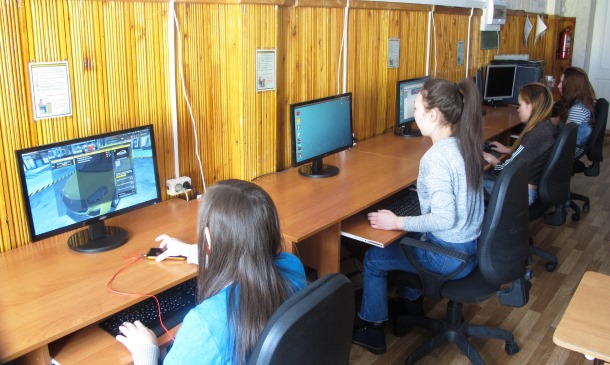 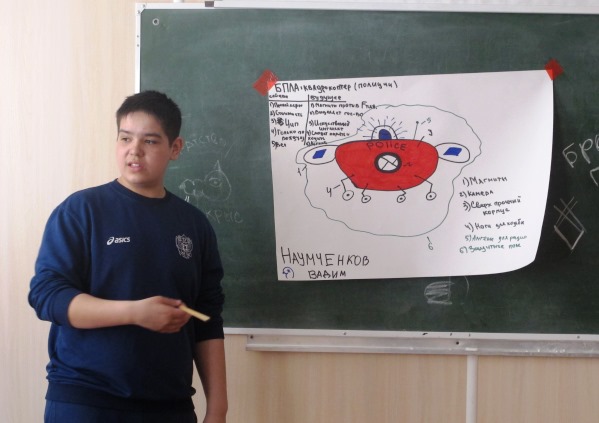 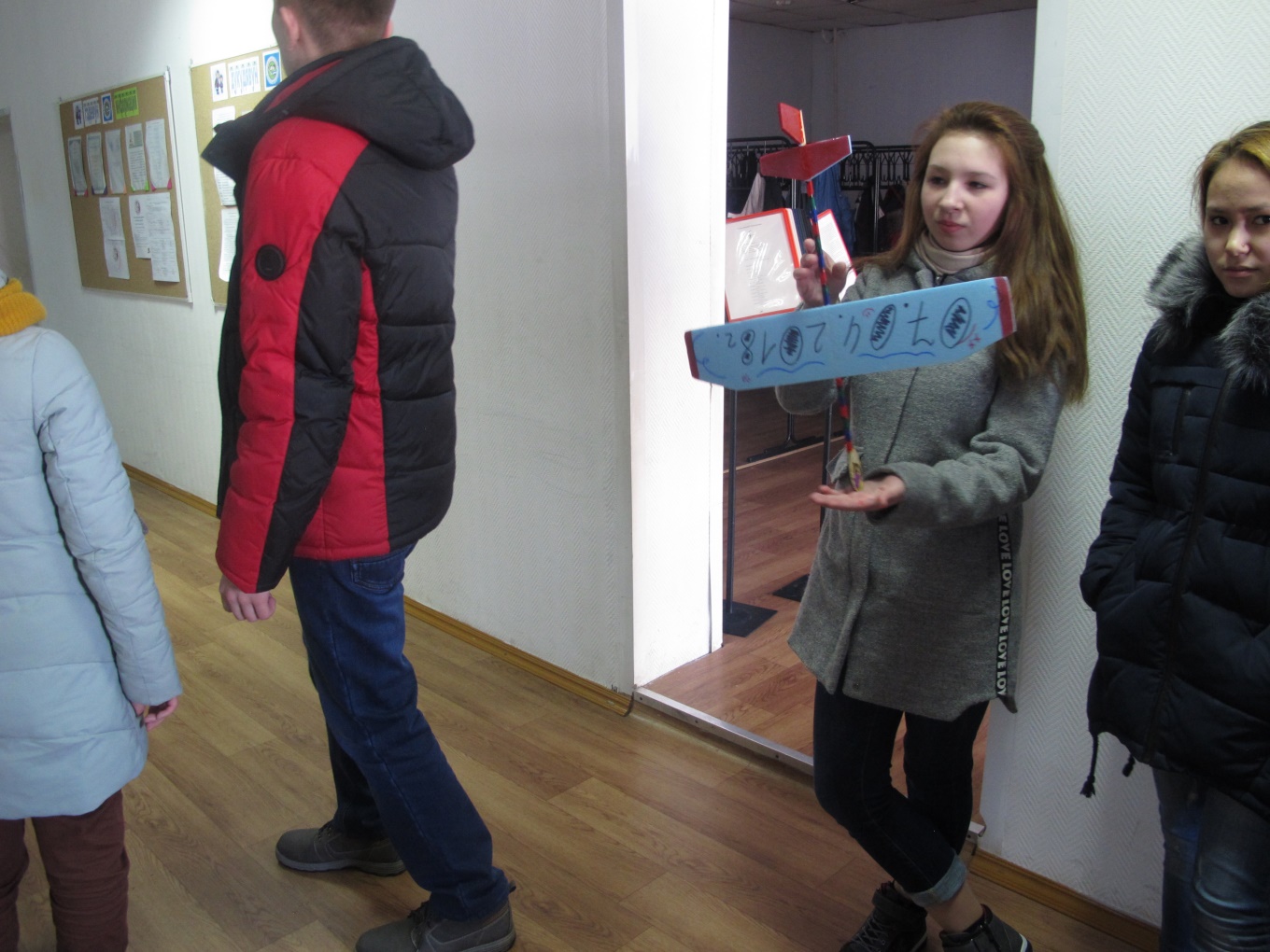 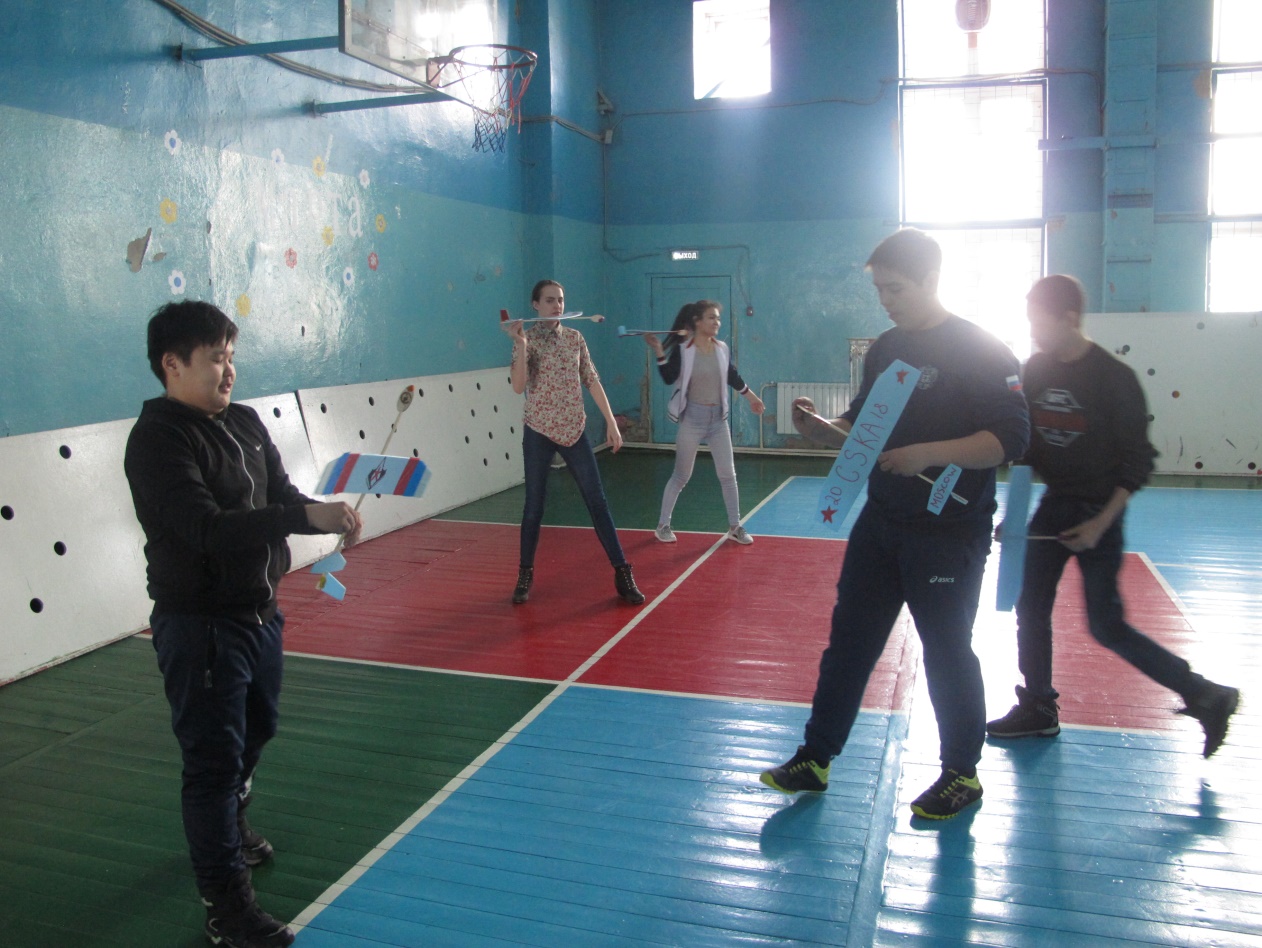 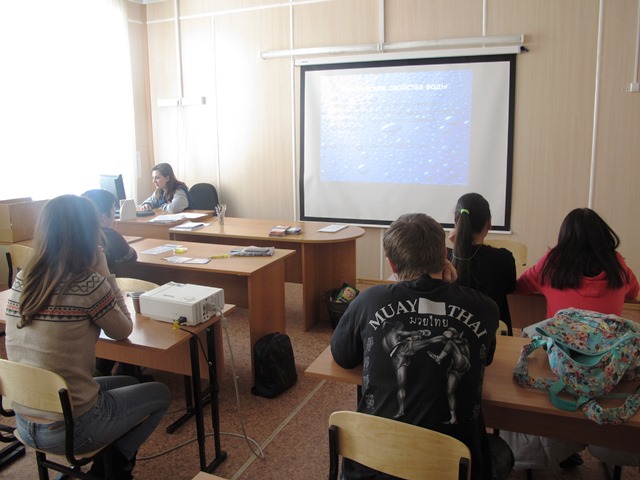 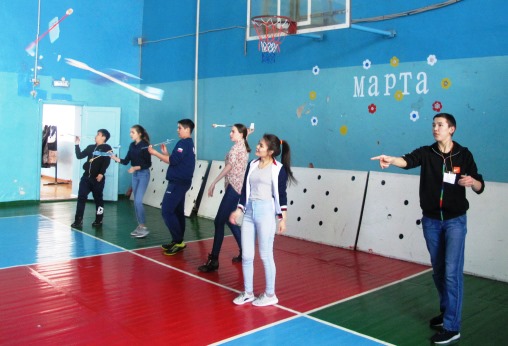 Вручение дипломов и сертификатов участникам интенсивной школы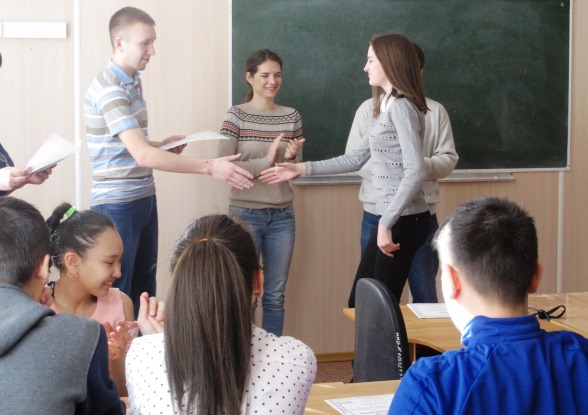 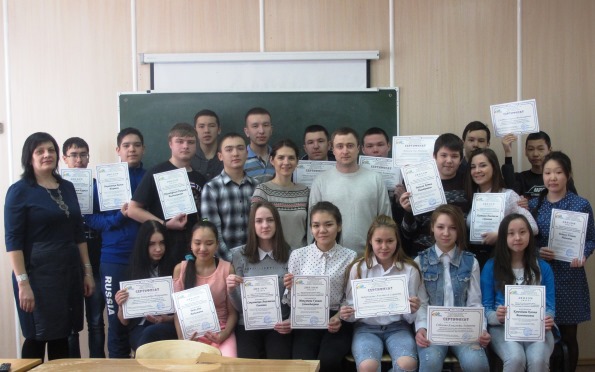 №ТерриторияПлановое количество участниковФактическое количество участниковЭвенкийский МР3027Тура3027№ ФИОТерриторияМесто работыДолжность1Дмитриенко Ольга Владимировнап. ТураМБОУ Туринская СОШУчитель 2Клюев Петр Николаевичп. ТураМКОУ Туринская СОШ -ИнтернатУчитель №Ф.И.ОмуниципалитетРейтинг Рейтинг в БД (общий)МатематикаМатематикаМатематикаМатематикаМатематикаНаумченков Вадим ИгоревичМБОУ ТСШ1,000,40Кучендаева Ксения ВалентиновнаМКОУ ТСШ-И0,981,79Плетнева Анастасия СергеевнаМБОУ ТСШ0,954,69Трандофилов Николай ВладимировичМКОУ ТСШ-И0,952,00Соколовская Анастасия ОлеговнаМБОУ ТСШ0,955,00Борисов Артем ДмитриевичМБОУ ТСШ0,954,50Ботулу Юлина ИвановнаМКОУ ТСШ-И0,940,00Бети Яна ВадимовнаМБОУ ТСШ0,945,09Максутова Гулшан СагындыковнаМБОУ ТСШ0,920,63Трибилустов Кирилл ЛеонидовичМБОУ ТСШ1,007,80Руководитель МРЦЭвенкийского МР                                   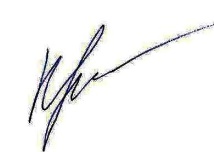           Е.А. Крушельницкая